Forum Kammermusik - Böhmisch-Mährische Nachbarn Jedes Semester präsentieren beim Forum Kammermusik Studierende gemeinsam mit Lehrenden der Bruckneruniversität bekannte wie auch selten zu hörende kammermusikalische Werke. Dienstag, 21. November 2017, 19:30 Uhr, Großer Saal Das kommende Forum widmet sich mit Werken von Leoš Janáček, Antonín Dvořák und Bohuslav Martinů den „Böhmisch-Mährischen Nachbarn“. Studierende und Lehrende der Bruckneruniversität 
Koordination: Peter Tavernaro und Till Alexander KörberDienstag, 21. November 2017, 19:30 Uhr, Großer Saal Eintritt € 10 / Jugendtarif € 5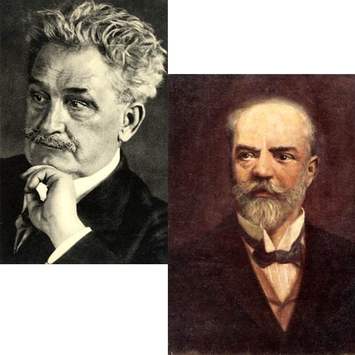 